Zadanie 10  24 lutego 2024r. 	(sobota)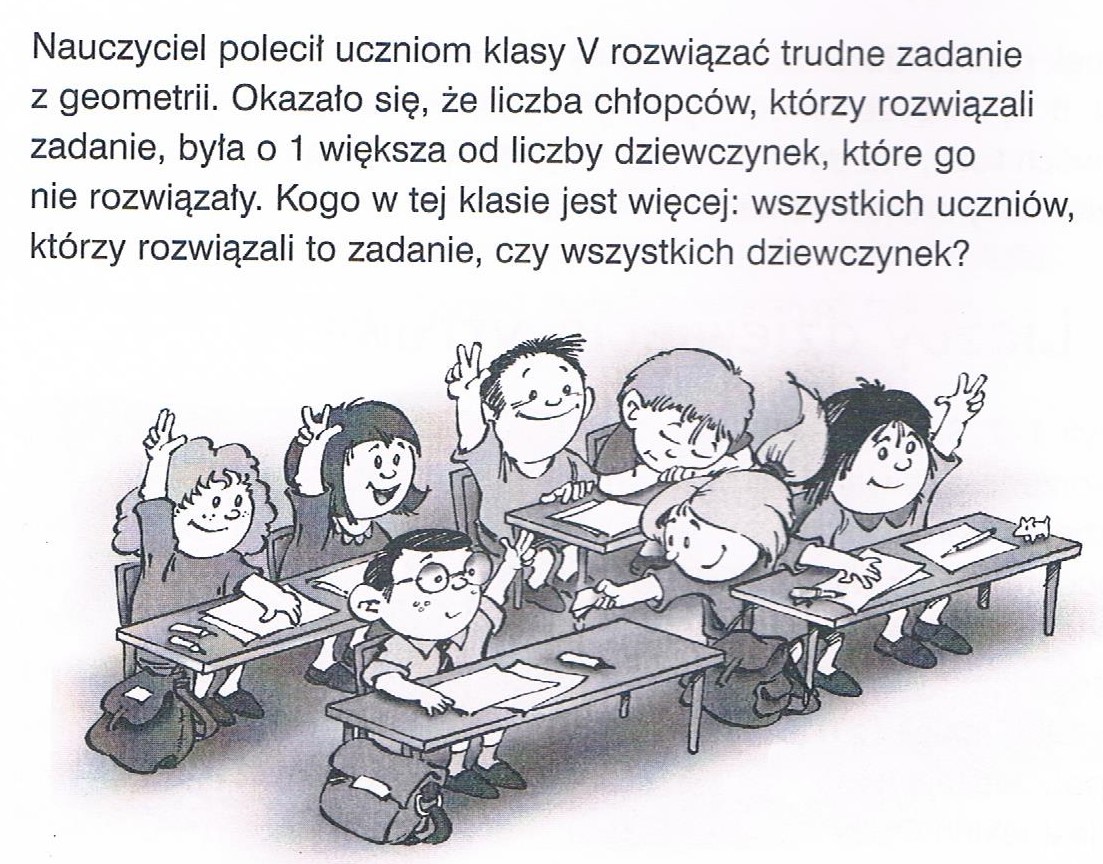 UWAGA!!!Zapisuj wszystkie obliczenia;Zapisz komentarz do obliczeń; Pisz starannie;Udziel pisemnej odpowiedzi;Oddaj rozwiązane zadania do 19 lutego 2024 r.